Фотоотчётродительского собрания тема «Готовим к школе вместе»19 января 2016г.        19 января в нашей группе состоялось родительское собрание на тему «Готовимся к школе вместе. Оно было посвящено развитию речи детей. До школы осталось немного времени. К моменту поступления ребёнка в школу речь должна быть:   грамотной   понятной   выразительной   осмысленной   богатой   Это идеал. А на самом деле у детей существуют проблемы речи:   дети мало времени проводят в обществе     родителей (всё больше за компьютером,   у телевизора  или со своими игрушками);                   редко слушают рассказы и сказки из уст  мамы     и папы;    часто не могут грамотно и доступно     сформулировать вопросы;    не способны построить сюжетный или     описательный рассказ на предложенную тему;    плохая дикция – не выговаривают звуки это     потом скажется на письме;  не могут логически объяснить;  речь бедная и невыразительная.    Мы познакомили родителей с различными  играми и пособиями, рассказали о том, что интересного делали в детском саду, чтобы речь наших детей развивалась в норме.   в первую очередь большое внимание уделяем     рассказыванию:составлению творческих рассказов; составлению рассказов по картине; Пересказам    разучиваем стихи – это способствует        выразительности речи, тренирует память;    выступая друг перед другом (конкурсы чтецов,    утренники), дети в школе не будут на уроках    комплексовать;       загадываем и сочиняем загадки – это занятие    учит детей анализировать, делать выводы,     развивает  мышление;     проговаривание чистоговорок и скороговорок     способствует улучшению звукопроизношения;Родители  посмотрели занятие с детьми по речевому развитию «Золушкины  помощники»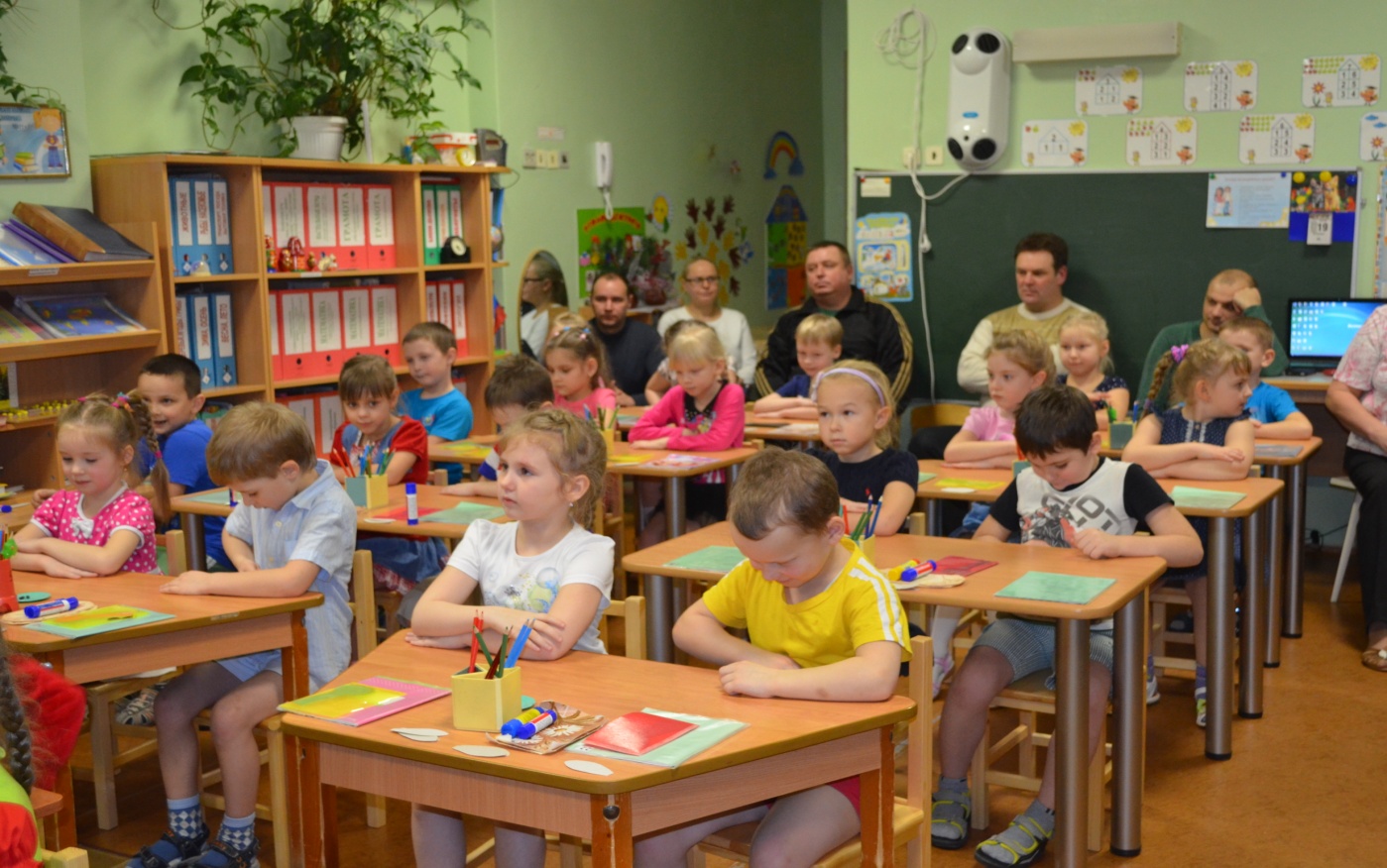 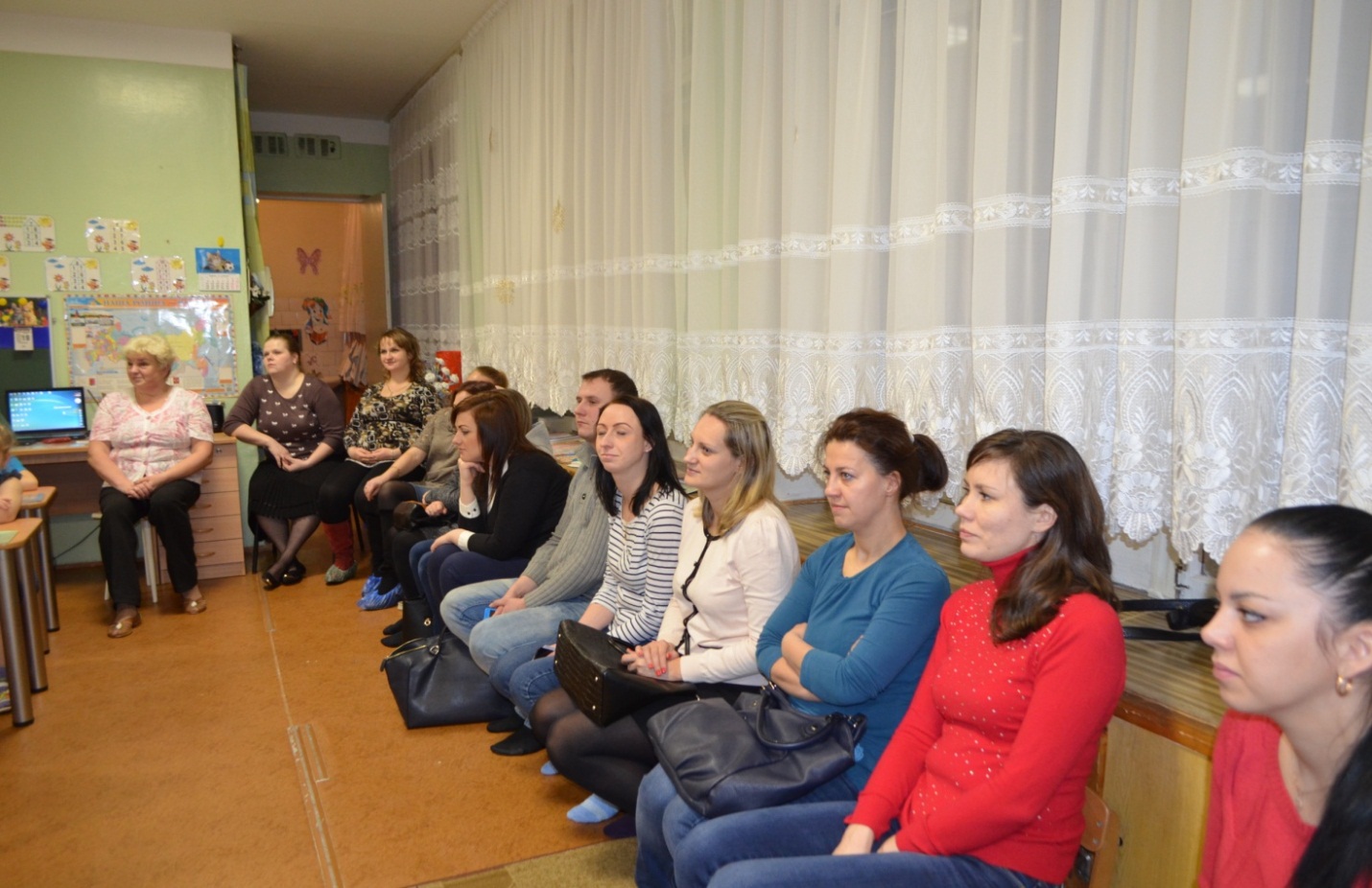 Татьяна Анатольевна знакомит детей с письмом, 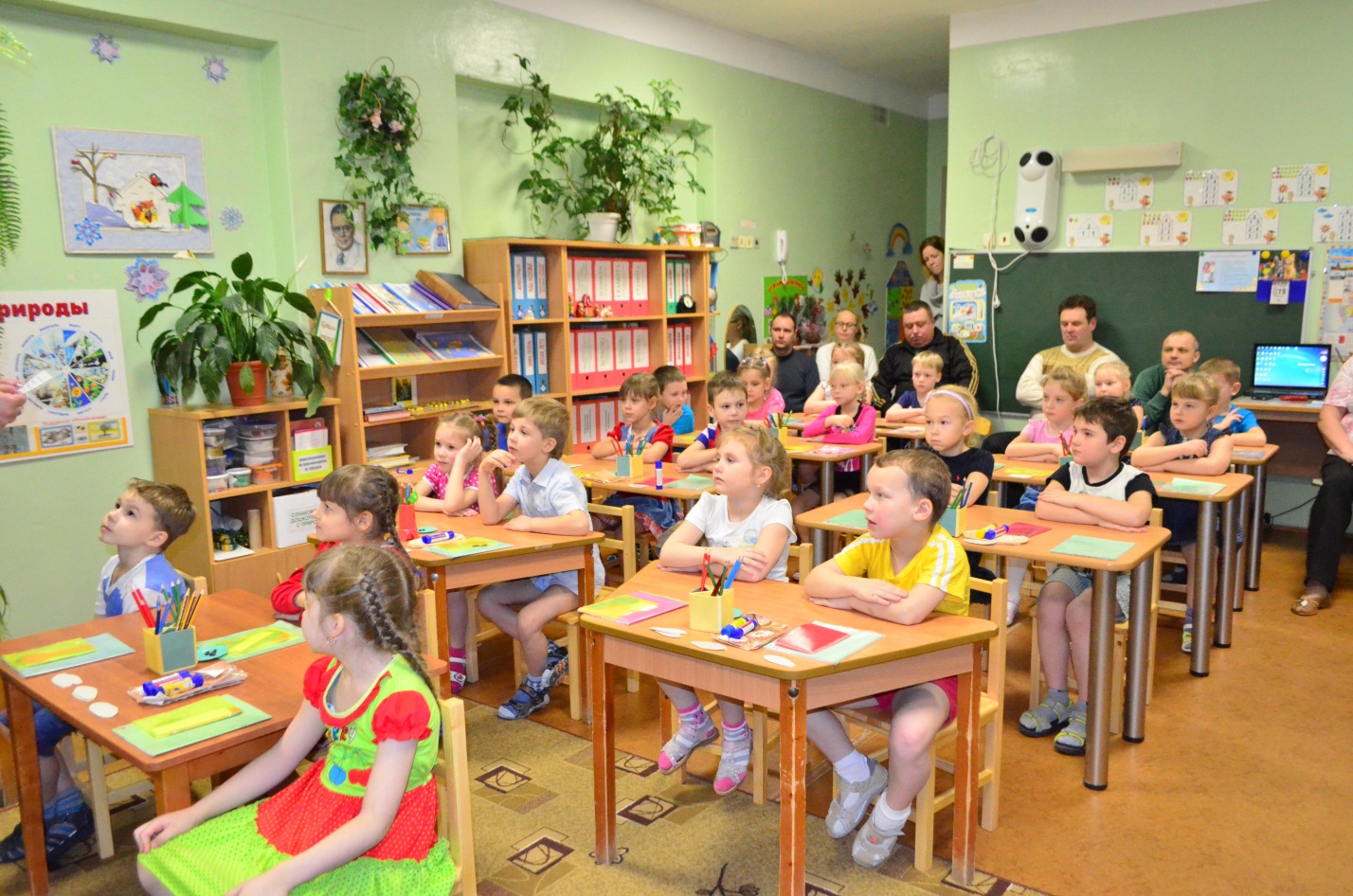 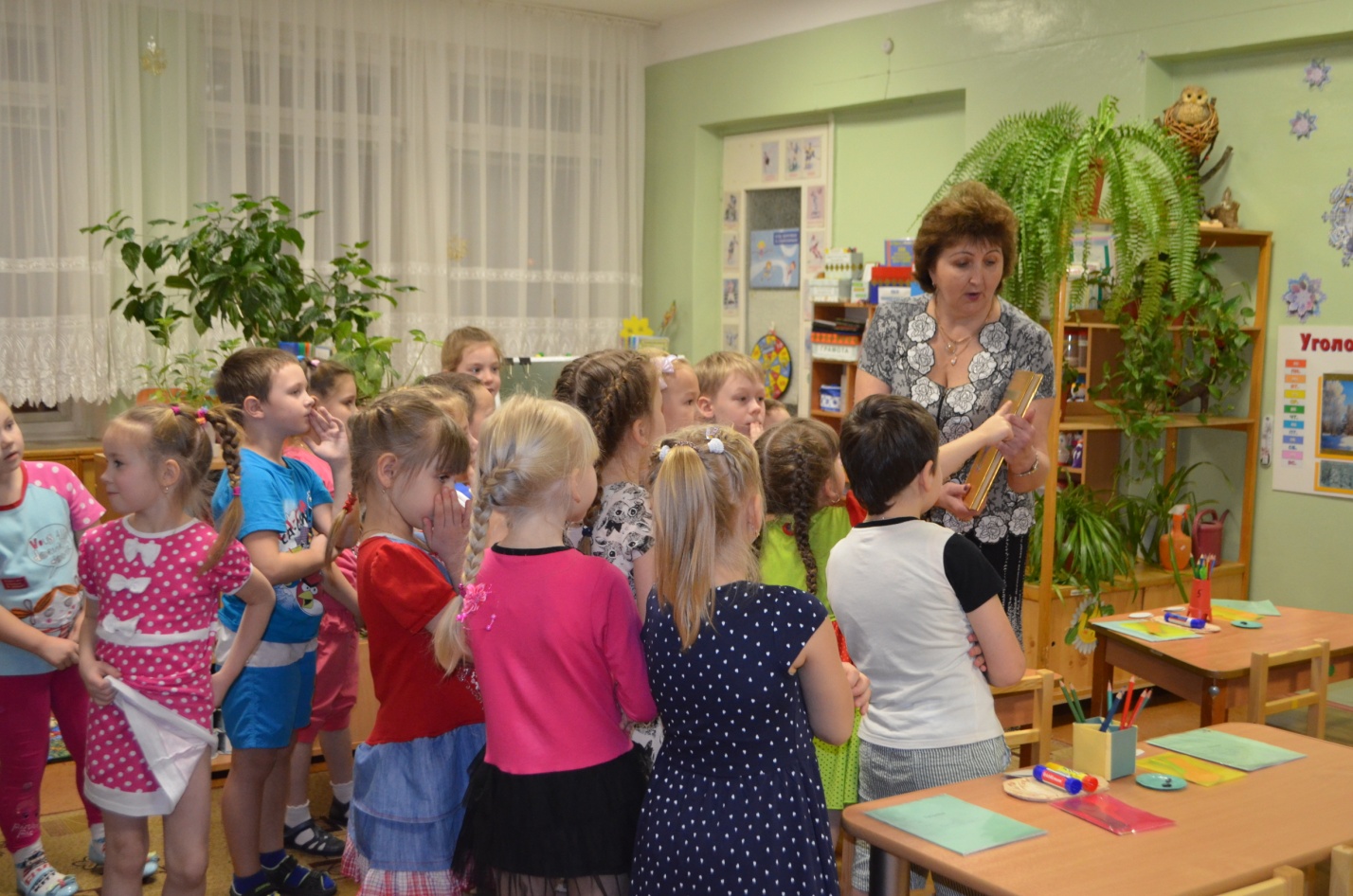 в котором Золушка просит помощи у детей.Дети внимательно слушают задания от Золушки.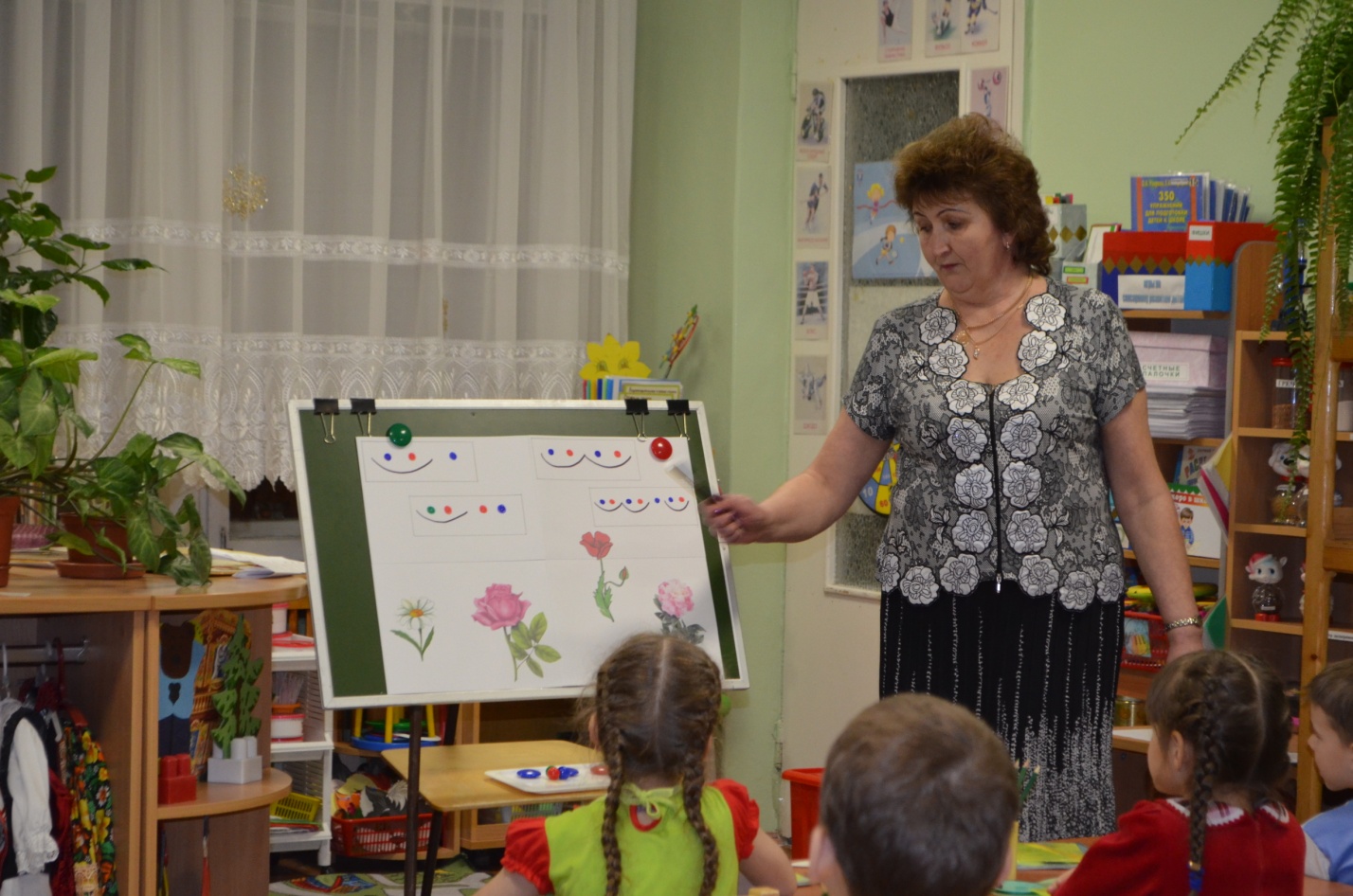 Подбирают слова к заданным схемам.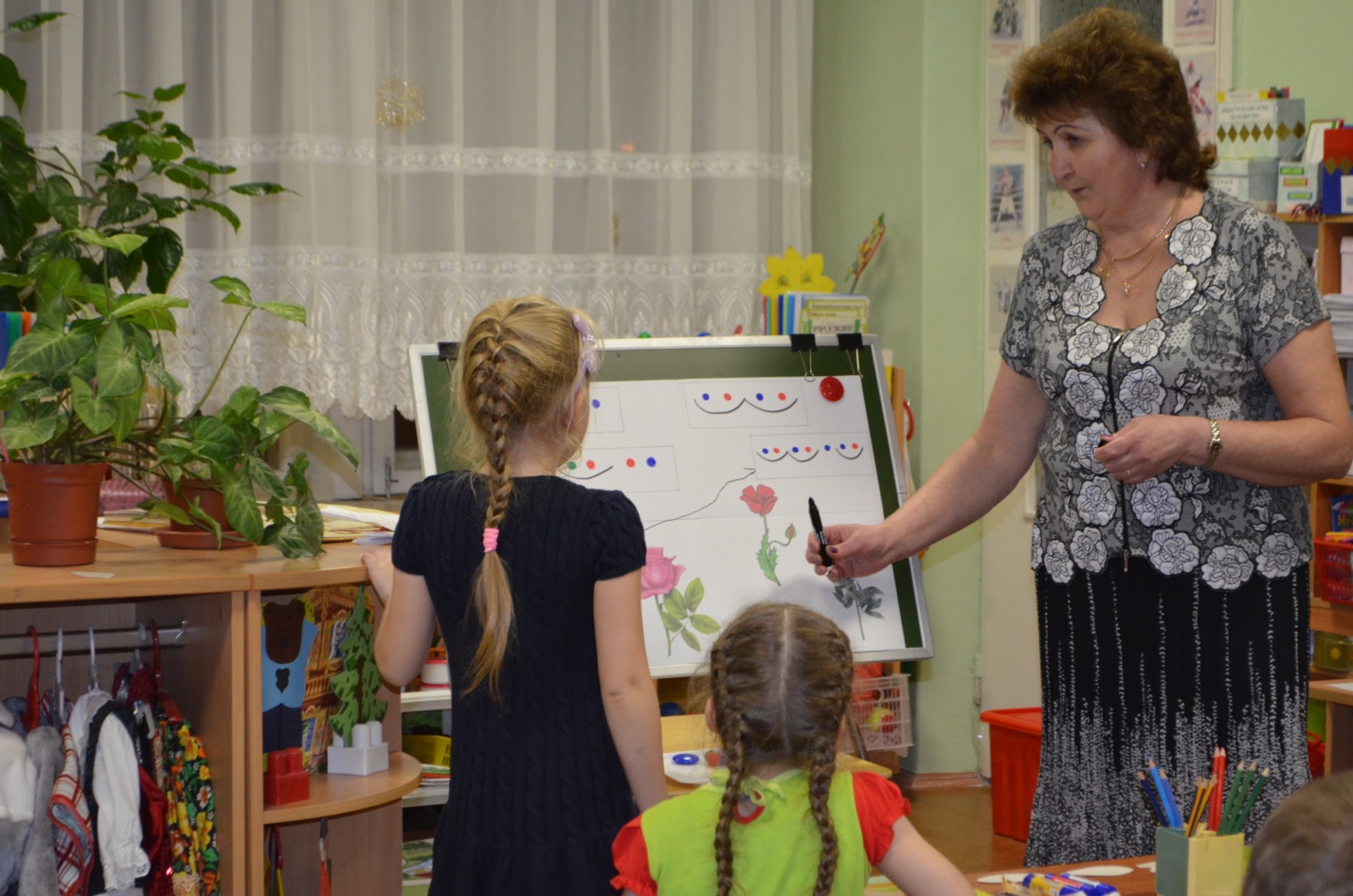  С помощью «светофорчиков», показывают, какие бывают звуки - согласные: твёрдые и мягкие, гласные.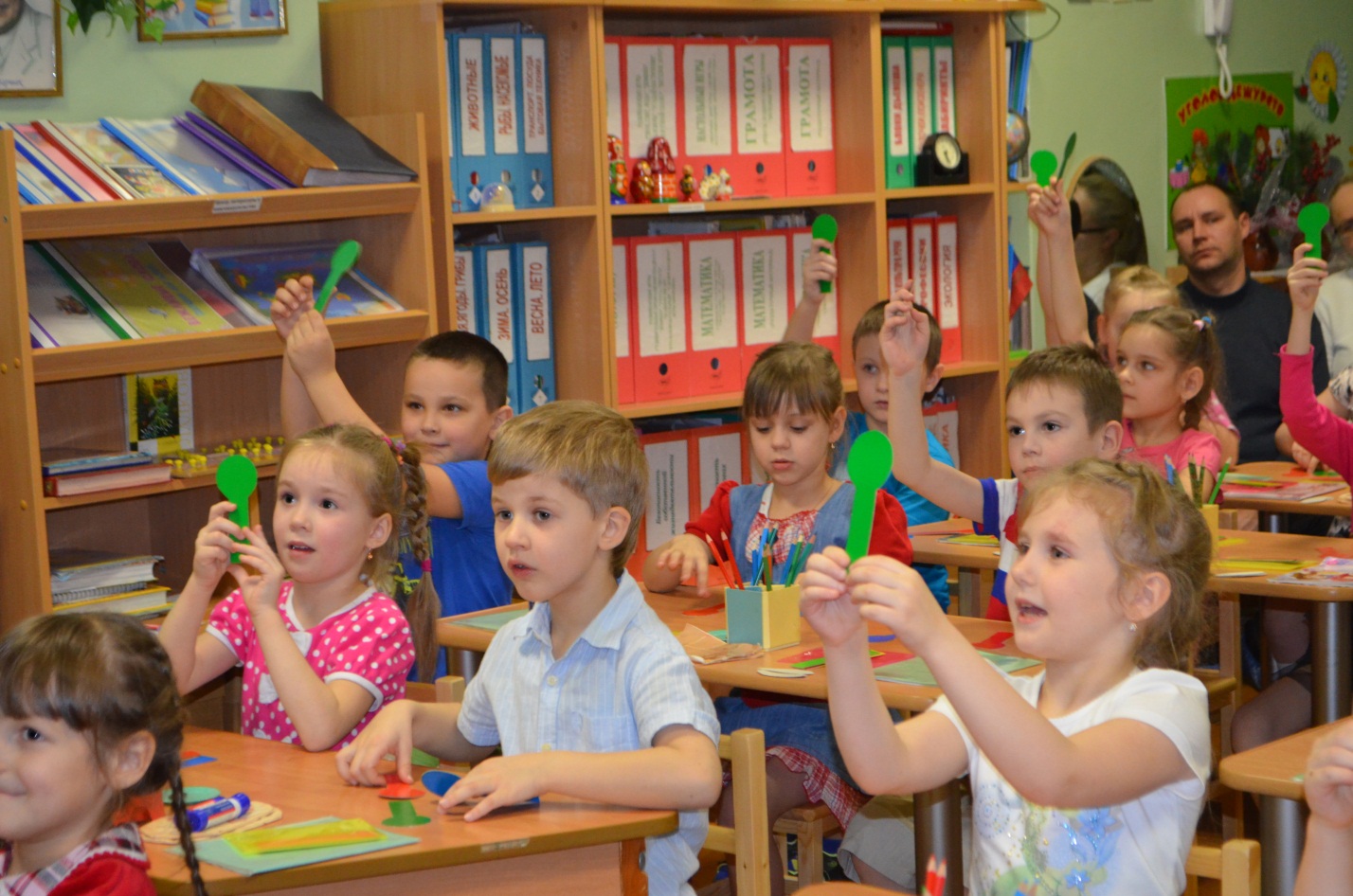 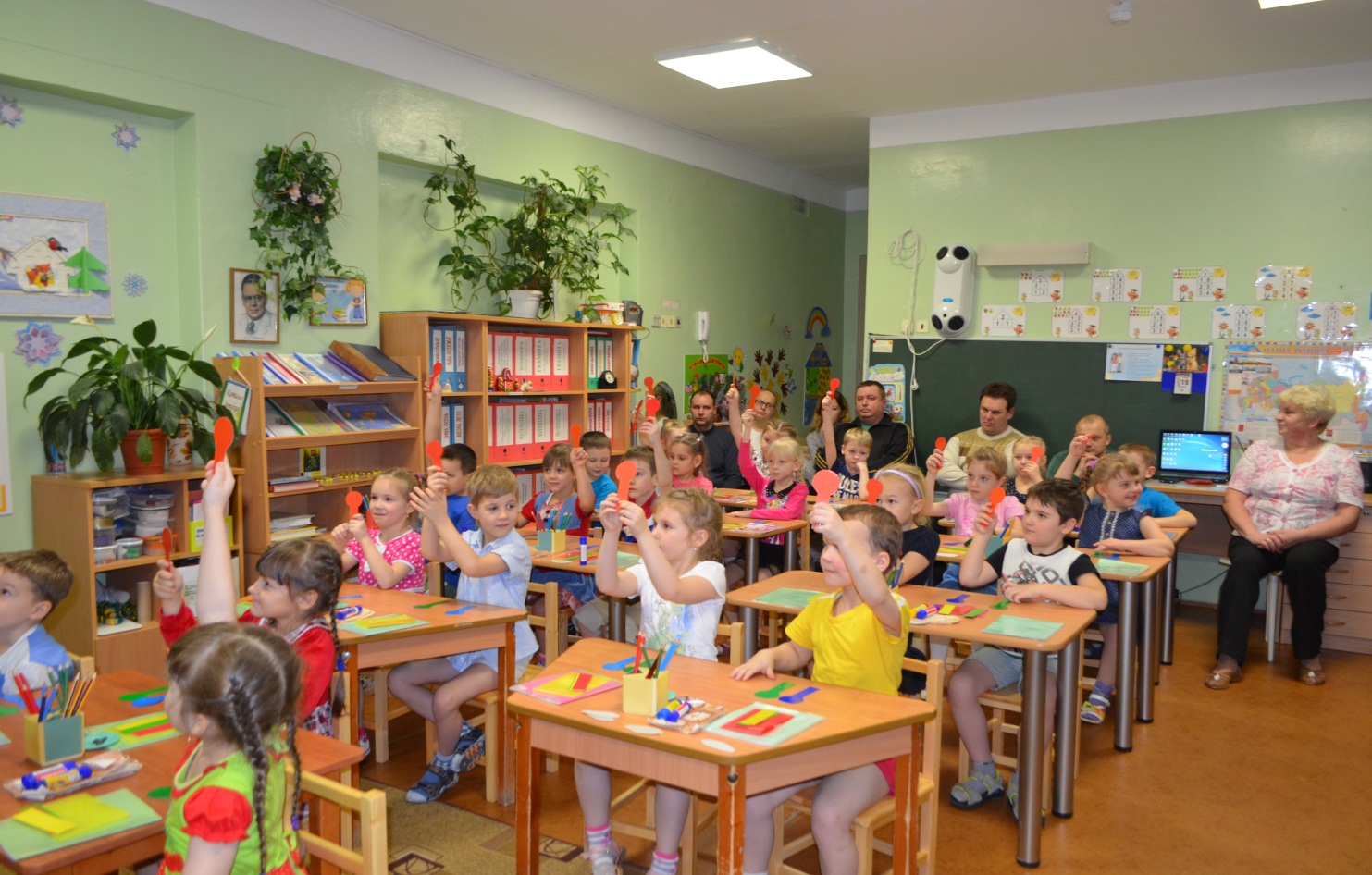 Отгадывают ребусы по первым звукам в словах.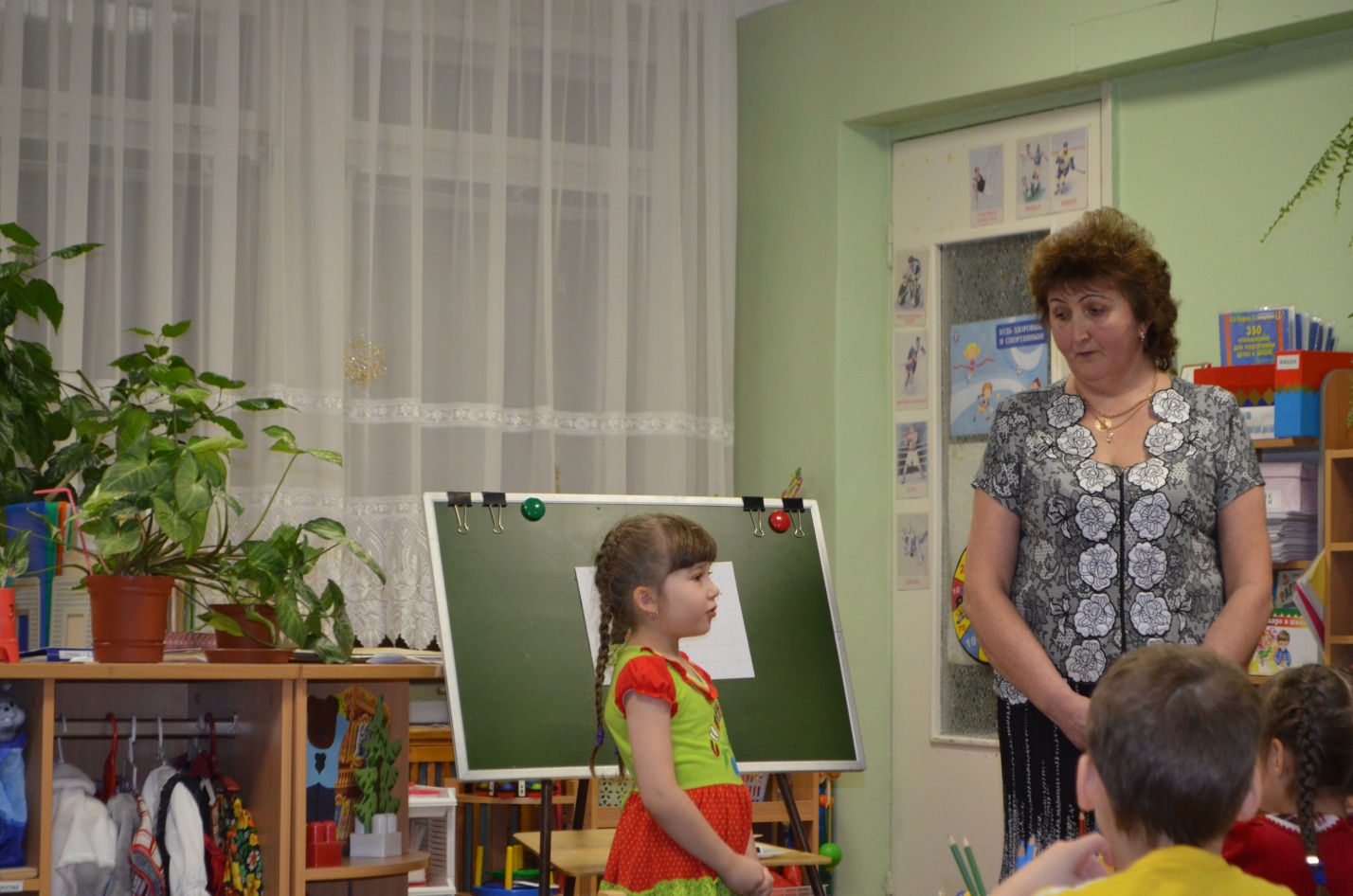 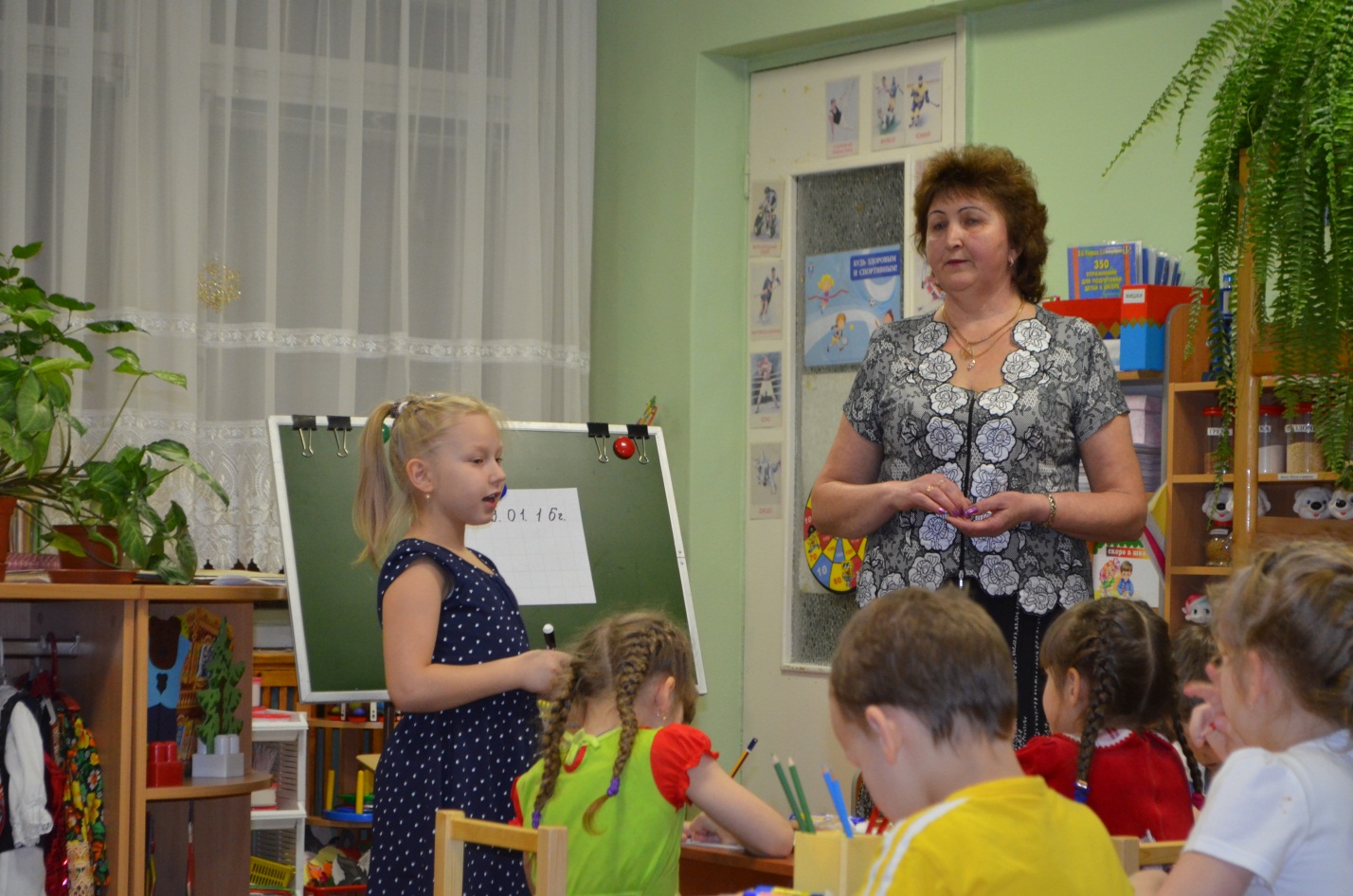 Составляют предложения из 2, 3, 4 слов.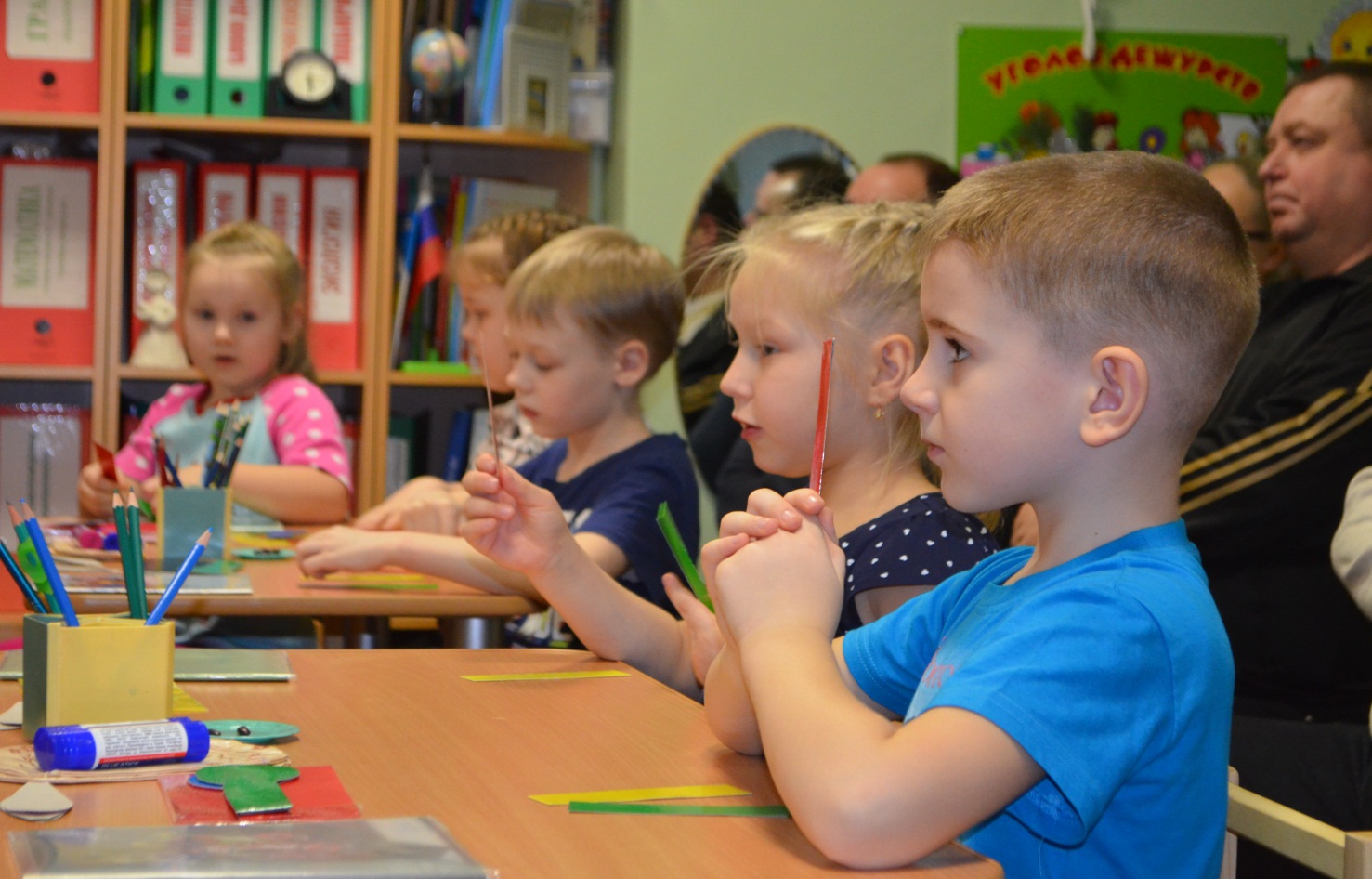 С помощью цветных полосок находят место звука в словах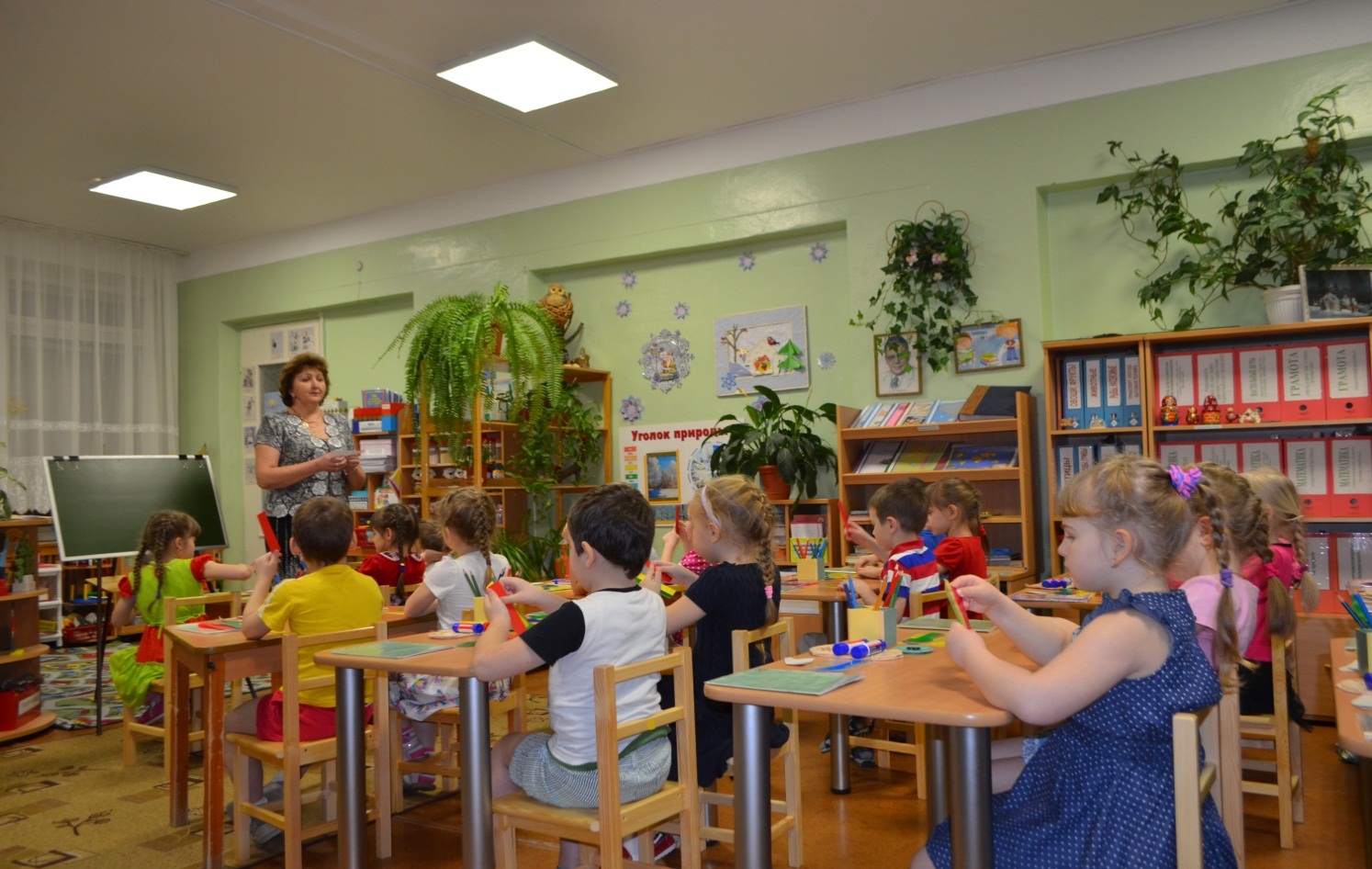 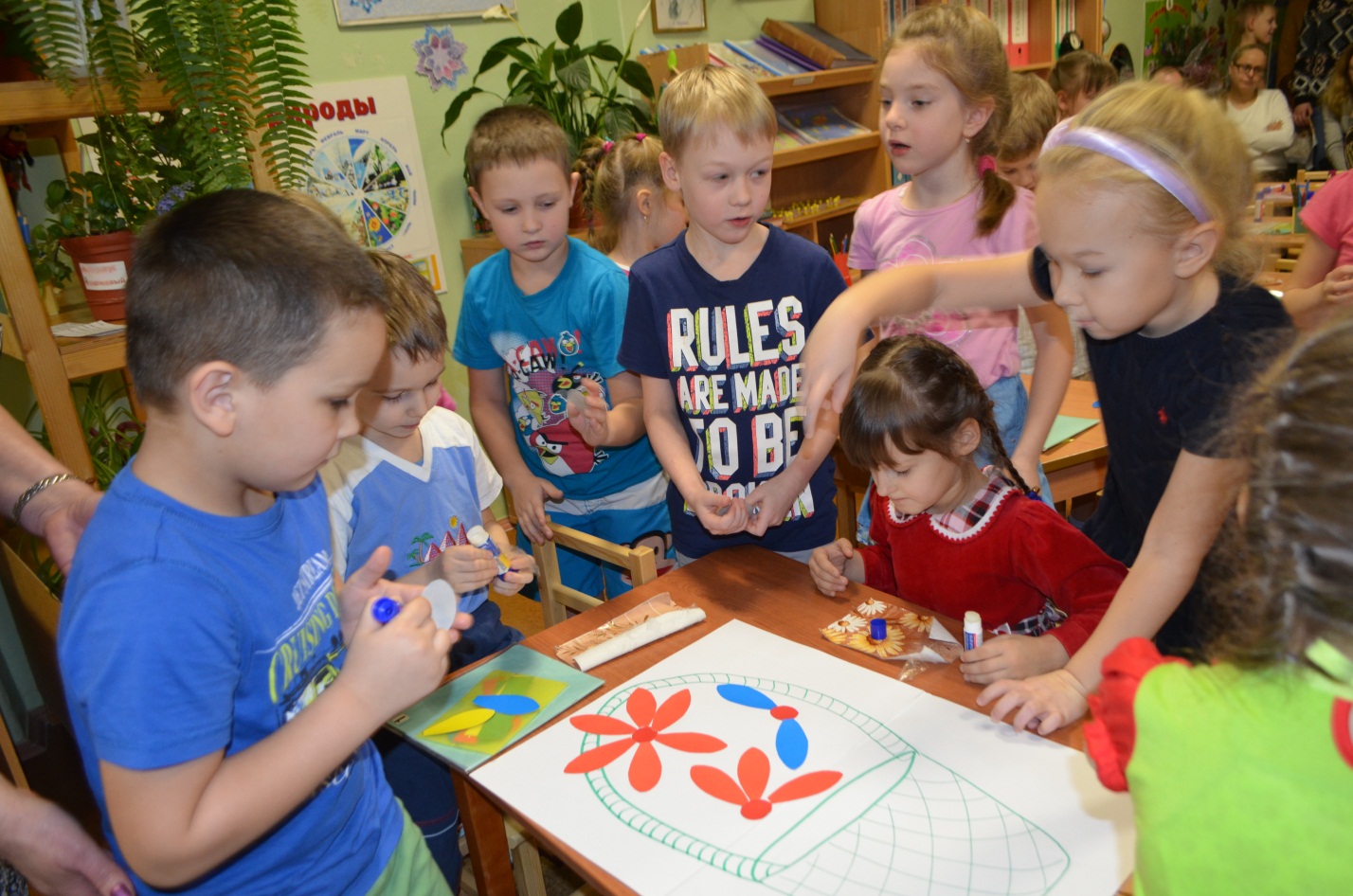 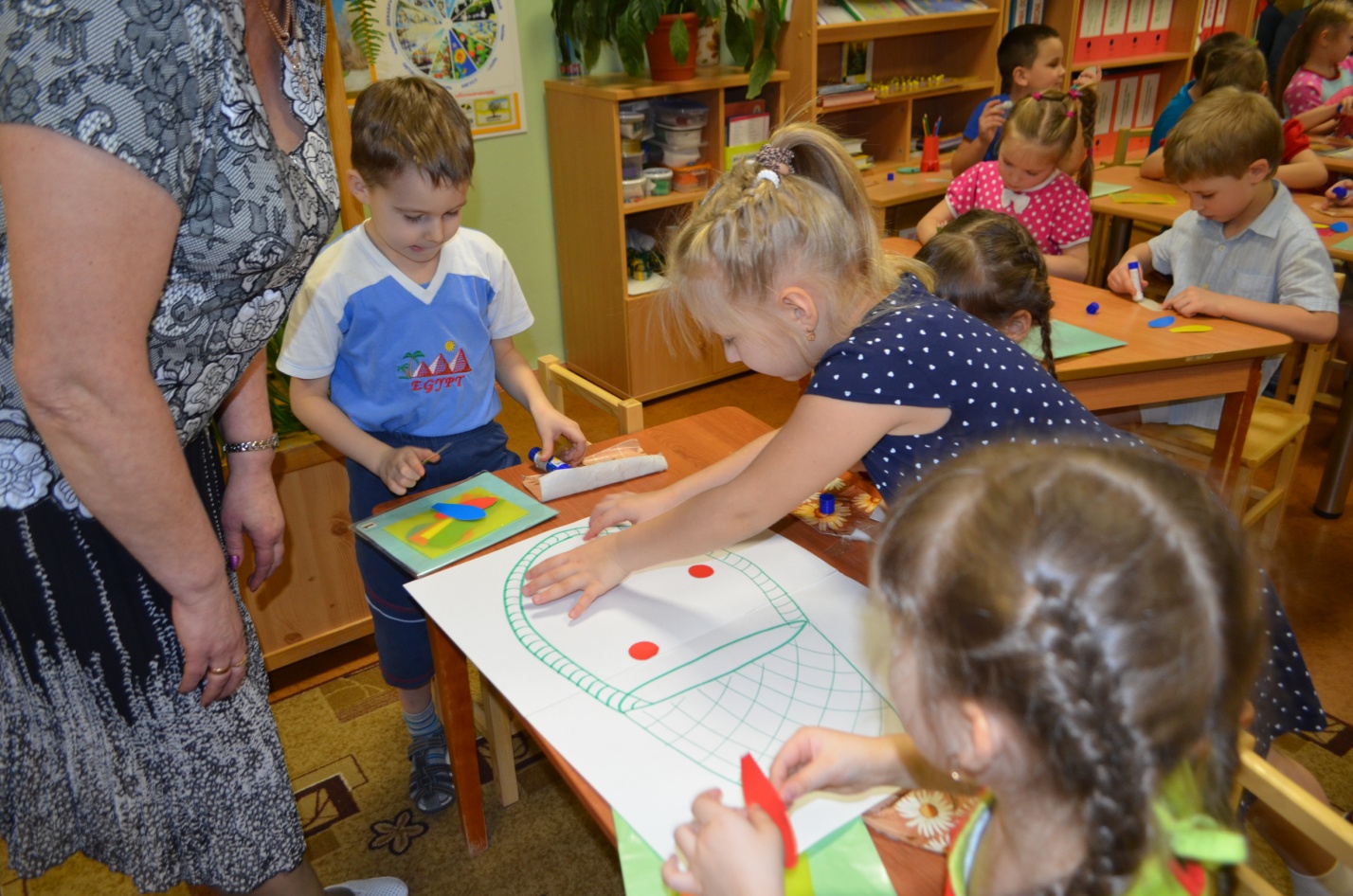 Дети оценивают свою помощь Золушке, составляя букет из лепестков разного цвета.Рекомендации: Разговаривая с ребёнком, следить за        правильностью своей речи: она должна быть      чёткой, внятной и выразительной.    Как можно чаще общайтесь с ребёнком и если  вы заметили, что у ребёнка возникают    проблемы с речью, не бойтесь обратиться  к специалистам (логопеду,  психологу,   неврологу).       Чаще читайте ребёнку. Чтение на ночь играет   важную роль в развитии речи ребёнка, он   усваивает слова, обороты, развивает слух.